..  ...  _ ,..GOVERNO DO ESTADO DE RONDÔNIA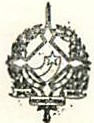 GOVERNADORIADECRETO Nº2399 DE 20 DE JULHO DE 1984O GOVERNADOR DO ESTADO DE ROND0NIA no uso desuas atribuições legais,	R	E	S	o	L	V	E:Designar os servidores abaixo relacionados, para se deslocarem a cidade de Belo Horizonte -MG , no periodo de l0 a 14.07.84, sem ônus para o Estado de Rondônia, as quais irão participar do Seminário sobre Capacitação Gerencial, a ser realizado no Instituto de Recursos Humanos João Pinheiro:ILKA SILVEIRA CAMELOCoordenadora do Grupo de Gerência – 5º AcordoCadastro nº 24.337.DAIRE JOVINA CAMPITELITéc.do Programa de Educação Básica Cadastro nº 24.387SOLANGE MENDONÇA GONDIMTécnica da Área FinanceiraCadastro nº 25.399.               Jorge Teixeira De Oliveira                Governador               Janilene Vasconcelos de Melo                 Governadora em ExercícioTeobaldo de Monticello Pinto VianaSecretário de Estado da Administração/OFÍCIO Nº 1054/GAB/SEDUCDo: Secretário de Estado da EducaçãoAo: Secretário de Estado da AdministraçãoEm 26 de junho de 1984.Assunto:	Solicitação(faz)N e s t aA vista dos termos do Telex nº 7.630/BSB/MEC, de 20.06.84, vimos solicitar-lhe as necessárias providências no sentido de autorizar o deslocamento das servidoras desta SEDUC, abaixo discriminadas, desta Capital até Belo Horizonte, o período de 10 a 14/07/84, as quais irão participar do Seminário sobre Capacitação Gerencial, a ser realizado no Instituto de Recursos Humanos JOÃO PINHEIRO:Professora ILKA SILVEIRA CAMELO - Coordenadora do Grupode Gerência - 5º Acordo MEC/BIRD Cadastro nº 24.337 .Professora DAIRE JOVINA CAMPITELI - Técnica do Programade Educação Básica Cadastro nº 24.387 .Economista SOLANGE MENDONÇA GONDIM - Técnica a da Área FinanceiraCadastro nº 25.399 .Notificamos -lhe, outrossim, que as despesas de passagens, hospedagens e alimentação correrão por conta do BSB/MEC Cordialmente,                                           Teobaldo De Monticello Pinto Viana                                                 Secretário de Estado de Administração                                            ALVARO LUSTOSA PIRES                                            SECRETÁRIO